توصيف مقرر الانتاج المرئي و الرقمي582 علمد. حبيب بن بلقاسمالفصل الثاني سنة 1436 – 1437 هجري( 2015 – 2016 م )ملاحظات مهمةأستاذ المقرر ليس خازنا للمعرفة، و إنما دوره يتمثل في تيسير عملية التعلم، و توجيهكم إلى مصادر العلم و المعرفة.لا تجعل من نفسك مستقبل سلبي، بل تفاعل بشكل إيجابي مع مصادر التعلم المتنوعة في هذا المقرر.يرحب أستاذ المقرر بكل الملاحظات و الاستفسارات و التساؤلات سواء أكان ذلك خلال المحاضرة أو عبر التواصل بالبريد الإلكتروني. نجاحكم هو نجاح لأستاذ المقرر و فشلكم ( لا قدر الله ) هو فشل له في تبليغ الرسالة. فلنصنع نجاحنا معا.                                                    و الله ولي التوفيق....                                                 الدكتور حبيب بن بلقاسممعلومات عامة حول المقررعنوان المقرر : الانتاج المرئي و الرقميرقم المقرر و رمزه : 582 علممقرر موجه إلى طلاب الماجستير الموازي في الإعلام الرقمي. يخضع التقييم في هذا المقرر إلى نظام المراقبة المستمرة بنسبة 60  %للأعمال الفصلية و اختبار نهائي بنسبة 40 % .مدة الدراسة : ثلاث ساعات خلال الفصل الثاني من السنة الجامعية 2015 – 2016. لغة التدريس : العربية مواعيد المحاضرات : يوم الثلاثاء من الساعة الرابعة إلى السابعة  مساء  بقسم الإعلام جامعة الملك سعود. أستاذ المقرر : الدكتور حبيب بن بلقاسممعلومات حول المشرف على المقرر :مدرس المقرر : د. حبيب بن بلقاسمالبريد الالكتروني : bbhabib2000@yahoo.fr  الهاتف الجوال :  0538360017 ( الرجاء التقيد بالاتصال في أوقات الدوام )موقع الويب : http://fac.ksu.edu.sa/hbelkacem/homeأهداف المقرر : في نهاية هذا المقرر يستطيع الطالب أن :يتعرف على أهم المفاهيم النظرية التي تتعلق بالاتصال المرئييتعرف على أنواع الانتاج المرئي و الرقمي. يحدد و يتبع خطوات إعداد و تقديم برناج مرئي و رقمي . يميز بين مختلف الأساليب التقنية للإنتاج الرقمي و المرئي يمتلك مهارة الكتابة للصورة و للمحامل الإلكترونيةيتعرف على مفاهيم وخصائص وعناصر الرسوم المعلوماتيةيصمم رسوما معلوماتية ( الأنفوغرافيك ) تستجيب للمبادئ العامة للإنتاج الغرافيكي ينجز مونتاجا تلفزيونيا رقميا باستخدام  برنامج أدوبي بريمير  Adobe Premiere pro  CS4يضيف  خدعا ومؤثرات لإنتاج مرئي باستخدام برنامج Adobe After Effectيتعرف على أهم البرامج الحاسوبية في إنتاج الرسوم ثلاثية الأبعاديوظف البرامج الحاسوبية في إنتاج الرسوم ثلاثية الأبعاد في تغطيات أحداث ومناسبات أو إعداد تقرير وتحقيقات صحفية تلفزيونية و رقمية.تقييم المكتسبات : يخضع مقرر "الإنتاج المرئي و الرقمي" في التقييم إلى نظام المراقبة المستمرة بمعنى أن الدرجة النهائية  تتألف من 60 بالمائة للأشغال التطبيقية خلال المحاضرات  و40 بالمائة للاختبار النهائي. ويتم احتساب الستين بالمائة بناء على التمارين التطبيقية التي ينجزها الطلاب خلال المحاضرات حول المحاور المدروسة. و توزع الدرجات كالآتي : اختبار كتابي  في الأسبوع السادس = 15 % بحث حول محور من المحاور المبرمجة في المقرر ( تقرير كتابي + عرض شفاهي ) = 15 % توزع درجات العروض كالآتي : إعداد مشروع يتعلق بإنتاج مرئي رقمي : 20 % يؤخذ بعين الاعتبار المواظبة و الانتظام في إعداد المشروع  يعد المشروع وفق التدرج و التقدم في المحاضرات.ترسل الأشغال التطبيقية ( العملية ) إلى الأستاذ على العنوان التالي : bbhabib2000@yahoo.frالمساهمة في الأنشطة التعليمية داخل و خارج المحاضرة : قراءات نقدية ، ورقات فنية، قائمة مصادر... = 10 %الاختبار النهائي أو مشروع تدريبي = 40 % سير محاضرات تصميم الأعمال ثلاثية الأبعاد و الرسوم : الحصة الأولى = 50 دقيقةخطوات منهجية في سير المقرر : الاستفسار عن مجريات الدرس ( العروض، الدروس السابقة، مقترحات حول المحتوى و الطريقة... : 10 دقائقحوصلة للمحاضرة السابقة + قراءات نقدية : 10 دقائقمحتوى الدرس،  تقديم عام و طرح الإشكاليات : 30 دقيقةالحصة الثانية  =  50 دقيقة عروض شفاهية : 20 دقيقةنقاش و استنتاجات من خلال العرض المقدم : 30 دقيقةالحصة الثالثة  =  50 دقيقة تطبيقات عملية  و تشمل ثلاثة جوانب رئيسيةجانب استراتيجي : التخطيط للمشاريع العمليةجانب عملي تحريري : مختلف أنماط الكتابة للصورة و للمحامل الإلكترونيةجانب عملي تقني : يتم التركيز فيه بالخصوص على المونتاج الرقمي من خلال برنامج Adobe Premiere pro  CS4البرامج المستخدمة  في المقررAdobe premiere pro CS4Adobe Audition 3.0Adobe After EffectsAdobe Photoshop تنبيهات هامة :ليس هناك اختبارات بديلة للأعمال الفصلية. الحد الأعلى للغياب هو أربع (4) محاضرات خلال الفصل الدراسي، ولمن يتغيب أكثر من ذلك يحرم من دخول الاختبار النهائي.     مخطط مقرر الإنتاج المرئي و الرقمي582 علممقدمة عامة : الانتاج المرئي و الرقمي، الاشكاليات المطروحة و المقاربات الممكنة.الفصل الأول : الصورة وتأثيرهاقوة الصورة في إيصال الرسالة الإعلامية الصورة التلفزيونية  والتأثير الصورة رسالة من نتائج ثقافة الصورة الصورة بين التصديق والتكذيب الصورة والإعلام الجديد الفصل الثاني : البرامج التلفزيونية    ماذا يحتوي التلفزيون       كيف يتم تصنيف البرامج التلفزيونية ؟      ما هو البرنامج التلفزيوني ؟      فريق الإنتاج التلفزيوني   : المنتج، المخرج، مساعد المخرج، مهندس الصوت، فني الإضاءة، مدير الاستديو، مصمم الديكور، مدير التصوير، المصورين، الماشنيست.الفصل الثالث : خطوات صناعة البرنامج التلفزيوني      مرحلة ما قبل الإنتاج       مرحلة الإنتاج      مرحلة ما بعد الإنتاج       الفصل الرابع : تشريعات و أخلاقيات الانتاج المرئيمفهوم الأخلاقيات المهنية فوائد المواثيق الأخلاقية من يقوم بوضع المواثيق الأخلاقية الإعلامية ؟ نماذج من موضوعات المواثيق الأخلاقية الإعلامية الالتزام بالمواثيق الأخلاقية الإعلامية ﺍلهيئة ﺍلعامة للإعلاﻡ ﺍلمرئي ﻭﺍلمسموﻉ و دورها في تنظيم الإنتاج و البث الرقمي و المرئيرﺅية ﺍلهيئة ﺍلعامة للإعلاﻡ ﺍلمرئي ﻭﺍلمسموﻉ لتطوير و ﺩعم قنواﺕ ﺍليوتيوﺏالفصل الخامس : عناصرً المحتوى المرئي من ؟ يقول ماذا ؟ بأية وسيلة ؟ لمن ؟بأي تأثير ؟الفصل السادس : مهارات الكتابة التلفزيونية الفرق بين الكتابة الإعلامية و الكتابات الأخرىالقوالب الفنية الإعلامية : في أهمية اختيار الشكل المناسببرنامج الحديث المباشر       برنامج المقابلة والحوار     المجلة التلفزيونية        البرنامج الخاص     برنامج التحقيق التلفزيوني  فن الكتابة للصورةالتخطيط للكتابة المؤثرة       القواعد العامة للكتابة الفعالة       الفكرة .. جوهر الإتصال    أنواع الأفكار        الفصل السابع : مهارات التقديم و الإلقاءمخارج الحروفالتحكم بسرعة الكلامإيجاد النبرة الصحيحةالارتجال و التعامل مع المواقف الطارئةالتحكم في التنفسالفصل السابع : عناصر الانتاج التلفزيوني ، الأساليب الفنية المستخدمة في الإذاعة والتلفزيوناللقطاتزاويا الكاميرا في التقاط الصور    Angles  الزاوية الرأسية  Vertical Angleالزاوية الأفقية  :Horizontal Angle  وسائل الانتقال  Transitionsالنص التلفزيونيحركة الكاميراالحركة التأسيسة بديستل Pedestal:حركة الكاميرا وهى على حامل ثابت : حركة الكاميرا وهى على حامل متحرك : الإضاءة  : Lightingالصوت : Audioالمؤثرات الصوتيةالموسيقىالمونتاج : Editing الإخراجالفصل الثامن : إشكالية صيغ الصورة و الفيديو و الصوت الرقميبرامج الصور و تحريرهابرامج الصوتياتبرامج تحرير الفيديوبرامج تحرير صيغ الفيديوالفصل التاسع : المونتاج  Editing باستخدام  برنامج أدوبي بريمير  Adobe Premiere pro  CS4الواجهة و التجهيز للعملالفيديو و الصورةالمساعدات الجاهزةالصوتالمؤثراتالتصديرالفصل العاشر : الصور المعلوماتية  ( الأنفوجرافك )    Infographic باستخدام برنامج Adobe Photoshopمفهوم الانفوجرافيكأنواع الانفوجرافيكخطوات تصميم انفوجرافيكمميزات الانفوجرافيكعناصر الانفوجرافيكالعنصر البصريالمعلومات والاحصائياتالمحتوى /المعرفةالمعالجة الرقمية للصورة  برامج تصميم الانفوجرافيكمجالات توظيف الرسوم المعلوماتية استخدام الرسوم المعلوماتية في الصحافة والنشرالفصل الحادي عشر : الرسوم ثلاثية الأبعاد باستخدام برنامج  Blenderمدخل إلى الرسوم ثلاثية الأبعادالمراحل الأساسية للتصميم ثلاثي الأبعادالنمذجة  Modelingالإكساء   Textureالإضاءة Lighting التحريك  Animation التصيير الإظهار Renderingالبرامج الحاسوبية للأعمال ثلاثية الأبعادبرنامج تصميم مجسمات و أفلام ثلاثية الأبعاد  :  Blenderاستعراض بيئة العمل في  Blender.التعرف على الأدوات. النمذجة الإكساء    الإضاءة التحريكالفصل الثاني عشر : الخدع والمؤثرات  من خلال برنامج Adobe After Effectsالفصل الثالث عشر : خلاصة و استنتاجات عامة معايير تقييم الانتاج المرئيصفات المنتج الناجحملحق : مصطلحات في الانتاج المرئيقائمة المصادر و المراجعالمراجع الأساسية : كتب عربية : الحسن، غسان عبد الوهاب.- الصحافة التلفزيونية.-  الأردن/عمان : دار اسامة للنشر و التوزيع.-  2012.- 304 صفحةالبهنسي، محمد صديق.- المونتاج التلفزيوني، باستخدام أدوبي بريمير برو 4 و ساوند فورج.- الأردن/ عمان : مكتبة المجمع العربي للنشر و التوزيع : 2010، الطبعة الأولى، 193 صفحة.قائمة العروض المبرمجة في مقرر "الإنتاج المرئي و الرقمي"582 علمالمملكة العربية السعوديةجامعة الملك سعود كلية الآداب / قسم الإعلام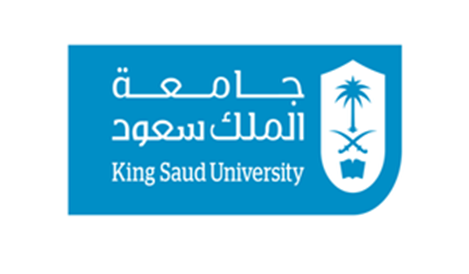 الرقمالموضوعالدرجة1قائمة المصادر المعتمدة في البحث  فقط22تقرير كتابي بين 5 و 10 صفحات43عرض شفاهي يشمل تقديم المحتوى و أنشطة تعليمية 74ملحق : يشمل الوثائق الهامة التي لا يمكن إدراجها في التقرير الكتابي2المجموع 15الرقمموضوع العرضالمكلف بالعرضتاريخ العرضالانتاج المرئي و الرقمي : الإشكاليات المطروحة21 فبراير 2016الاتصال المرئي : الصورة و تأثيرها28 فبراير 2016خطوات صناعة البرنامج التلفزيوني6 مارس 2016الصور المعلوماتية  ( الأنفوجرافك )20 مارس 2016تشريعات و أخلاقيات الإنتاج المرئي و الرقمي27 مارس 2016مهارات الكتابة للصورة3 إبريل 2016مهارات الإلقاء10 إبريل 2016عناصر الإنتاج المرئي17 إبريل 2016الرسوم ثلاثية الابعاد24 إبريل 2016إشكالية صيغ الصورة و الفيديو و الصوت الرقمي1 ماي 2016